Реквізити навчальної дисципліниРозподіл годинПрограма навчальної дисципліниОпис навчальної дисципліни, її мета, предмет вивчання та результати навчанняНавчальна дисципліна «Комп'ютеризовані та роботизовані реабілітаційні системи і засоби» дозволяє підвищити рівень реабілітаційної допомоги за рахунок впровадження нових організаційних методів, нових засобів і способів реабілітації. Знання сучасних тенденцій інформатизації реабілітології - базис для визначення подальших шляхів вдосконалення цієї галузі. Мета дисципліни: підготовка висококваліфікованих, конкурентноспроможних, інтегрованих у європейський та світовий науково-освітній простір фахівців ступеня доктора філософії в галузі охорони здоров’я за спеціальністю 227 Фізична терапія, ерготерапія, які опанували та володіють основними методами діагностики та фізичної реабілітації, принципами та алгоритмами дії відповідних складних інформаційних технічних засобів, що передбачає глибоке переосмислення наявних та створення нових цілісних знань у фізичній терапії, ерготерапії та професійній практиці, що зроблять вагомий внесок у забезпечення новітніх наукових досліджень та інноваційних розробок і підтримання іміджу університету .Загальні компетентностіЗК 1 Здатність до наукового пошуку та формулювання наукових гіпотез.ЗК 2 Здатність до абстрактного мислення, аналізу, синтезу та оцінки сучасних наукових досягнень, генерування нових знань при вирішенні дослідницьких і практичних завдань.ЗК 4 Здатність представляти наукові результати та вести наукову дискусію державною та іноземною мовою в усній та письмовій формі, володіння науковою термінологію.ЗК 5 Здатність ефективно спілкуватися з професійною аудиторією державною та іноземною мовами, представляти складну інформацію у зручний та зрозумілий спосіб для загальної аудиторії усно і письмово.ЗК 7 Готовність організувати роботу колективу в розв’язанні актуальних наукових і науково-ЗК 9 Здатність планувати та здійснювати особистий та професійний розвиток.Спеціальні (фахові) компетентності:ФК 1 Здатність володіти сучасними методами збору інформації для наукового дослідження у фізичній терапії, ерготерапії, виокремлення первинних і вторинних джерел, ведення спеціальної документації, використання технологій.ФК 2 Здатність відокремлювати структурні елементи, які складають основу системи фізичної терапії, ерготерапії, застосовувати знання, набуті під час попередніх фундаментальних та прикладних досліджень, у комплексному аналізі явищ і процесів, що виникають у фізичній терапії, ерготерапії в Україні та інших країнах.ФК 4 Здатність до використання традиційних та новітніх інформаційно-комунікаційних технологій, сучасних комп’ютеризованих, роботизованих, мікропроцесорних систем і засобів й наукового обладнання у фізичній терапії, ерготерапії.Результатами навчання після вивчення дисципліни:ПРН 3 Виявляти та аналізувати системні зв’язки, бачити протиріччя і проблеми, незалежно мислити.ПРН 4 Прогнозувати вплив і ефект застосовуваних методів, технічних засобів і технологій фізичної терапії.ПРН 6 Розв’язувати складні задачі і проблеми, що виникають у професійній діяльності.ПРН 8 Доповнювати систему знань з фізичної терапії та ерготерапії, використовувати набуті уміння у передовій професійній практиці та викладацькій діяльності.ПРН 9 Самостійно обирати та безпечно застосувати відповідні методи обстеження у фізичній терапії, ерготерапії, аналізувати і трактувати отриману інформацію.ПРН 11 Самостійно аналізувати наукову та методичну інформацію; виявляти та аналізувати системні зв’язки, бачити протиріччя і проблеми, незалежно мислити.ПРН 17 Демонструвати використання технічних комплексів, систем і засобів, наукових методів дослідження у професійній галузі, що потребує оновлення та інтеграції знань.ПРН 18 Самостійно обирати та безпечно застосувати відповідні технічні та ортопедичні засоби для використання у фізичній терапії, ерготерапії.ПРН 19 Самостійно здійснювати пошук інформації сучасних технічних і ортопедичних засобів для фізичної терапії та ерготерапії.Пререквізити та постреквізити дисципліни (місце в структурно-логічній схемі навчання за відповідною освітньою програмою)Навчальна дисципліна «Комп'ютеризовані та роботизовані реабілітаційні системи і засоби» має міждисциплінарний характер. Вона інтегрує відповідно до свого предмету знання з інших освітніх і наукових галузей: фізіологія, анатомія, механіка, схемотехніка та фізика. За структурно-логічною схемою програми підготовки доктора філософії «Комп'ютеризовані та роботизовані реабілітаційні системи і засоби» тісно пов’язана з іншими дисциплінами за сучасними науковими дослідженнями із спеціальності.  Необхідні навички:Здатність до абстрактного мислення, аналізу та синтезу.Здатність працювати в команді. Здатність застосовувати знання у практичних ситуаціях.Здатність спілкуватися державною мовою як усно, так і письмовоЗдатність вчитися і оволодівати сучасними знаннями.Здатність до проведення досліджень на відповідному рівні.Здатність генерувати нові ідеї (креативність). Здатність добре орієнтуватись в основних проблемах і завданнях охорони здоров’я;Здатність працювати з медичною та технічною документацією, що стосується спеціальностіЗдатність враховувати психічні, психологічні, вікові, індивідуальні, релігійні та інші особливості пацієнтів у процесі фізичної терапії, ерготерапіїЗдатність розуміти та виконувати свої професійні обов’язки у межах своїх компетенційЗдатність узагальнювати власний досвід застосування технологій фізичної терапії, аналізувати отриману інформацію та робити правильні висновки Зміст навчальної дисципліни Програмні результати навчання, контрольні заходи та терміни виконання оголошуються студентам на першому занятті.Домашня контрольна робота є поточним контрольним заходом, яка охоплює практичні навички застосовувати сучасні інструменти і технології пошуку, оброблення та аналізу інформації, дослідження дотичних до реабілітаційної інженерії міждисциплінарних напрямів з використанням сучасних інструментів, критично аналізувати результати власних досліджень і результати інших дослідників у контексті усього комплексу сучасних знань щодо досліджуваної проблеми. Модульна контрольна робота є поточним контрольним заходом, який охоплює практичні навички застосування інструментів точних наук для кількісного визначення, аналізу і оцінки функціональних систем і процесів взаємодіючих природних і штучних систем, що дозволить: досліджувати, розробляти, застосовувати, вдосконалювати та впроваджувати рішення, засоби та методи інженерних і точних наук, а також методи та технології медичної та реабілітаційної інженерії для вирішення проблем, пов’язаних зі здоров’ям та якістю життя людини.Навчальні матеріали та ресурсиБазова література:Попадюха Ю. А. Сучасні комп’ютеризовані комплекси та системи у технологіях фізичної реабілітації: Навч. посіб. / Ю.А.Попадюха. – К.: Центр учбової літератури, 2017. – 300 с.Бобровницкий И.П. Разработка и внедрение инновационных технологий восстановительной медицины в практику здравоохранения Российской Федерации/ Восстановительная медицина и реабилитация / Системная реабилитация. – 2010, Том 1 Соколов, А. В. Современные направления и перспективы развития аппаратных средств биоуправления / А. В. Соколов // Мед.техника. – 2007. – № 4. – С. 39 – 41.Медицинское оборудование для функциональной диагностики, реабилитации и научных исследований [Электронный ресурс]. – Режим доступа: www.medicom-mtd.com.Козявкін В.І. Віртуальна реальність в реабілітаціїї/ Козявкін В.І., Качмар О.О., Качмар В.О.//Система інтенсивної нейрофізіологічної реабілітації(метод проф. Козявкіна В.І.): Наукові розробки/Інститут проблем медичної реабілітації. – Львів–Трускавець, 2001.Додаткова література:Козявкін В.І. Системи моніторингу в медичній реабілітації / Козявкін В.І., Маргосюк І.П., Гордієвич С.М., Качмар О.О.//Основи медикосоціальної реабілітації дітей з органічними ураженнями нервової системи. – Київ, Інтермед,Прокопчук Ю.А. Интеллектуальные медицинские системы: формально-логический уровень / Ю.А. Прокопчук – Днепропетровск: Институт технической механики НАН Украины и НКА Украины, 2007. – 259 с.В. Jain K.K. Personalized Medicine //Trends Mol. Med.–2002.– Vol. 4(6).Медведев А. С. Основы медицинской реабилитологии / А. С. Медведев. – Минск : Беларус. навука, 2010. – 435 с.Физическая реабилитация: Учебник для студентов высших учебных заведений. / Под общей ред. проф. С. Н. Попова. Изд. 3-е. — Ростов н/Д: Феникс, 2005. — 608 с.Скляренко Є.Т. Травматологія і ортопедія: Підруч. для студ. Вищих мед. навч. закл. – К.: Здоров’я, 2005. – 384 с.Навчальний контентМетодика опанування навчальної дисципліни (освітнього компонента)Самостійна робота студента/аспірантаВиди самостійної роботи: підготовка до аудиторних занять здійснюється відповідно до плану дисципліни, проведення розрахунків за первинними даними, отриманими на лабораторних заняттях, розв’язок задач, написання реферату, виконання розрахункової роботи, виконання домашньої контрольної роботи тощо надсилається викладачу в електронному вигляді через систему MOODLE та в терміни часу вказаний у системі поточного оцінювання.Політика та контрольПолітика навчальної дисципліни (освітнього компонента)Порушення термінів виконання завдань та заохочувальні бали:Відвідування занятьВідвідування лекцій, практичних та виїзних занять не оцінюється, за відсутність на них нараховуються штрафні бали. Студентам рекомендується відвідувати заняття, оскільки на них викладається теоретичний матеріал та розвиваються навички, необхідні для виконання семестрового індивідуального завдання. Система оцінювання орієнтована на отримання балів за активність студента, а також виконання завдань, які здатні розвинути практичні уміння та навички.Пропущені контрольні заходи можна перескласти до завершення атестаційного тижня.Тематичне завдання, яке подається на перевірку з порушенням терміну виконання – не оцінюється.Календарний рубіжний контрольПроміжна атестація студентів (далі – атестація) є календарним рубіжним контролем. Метою проведення атестації є підвищення якості навчання студентів та моніторинг виконання графіка освітнього процесу студентами 1.Академічна доброчесністьПолітика та принципи академічної доброчесності визначені у розділі 3 Кодексу честі Національного технічного університету України «Київський політехнічний інститут імені Ігоря Сікорського». Детальніше: https://kpi.ua/code.Норми етичної поведінкиНорми етичної поведінки студентів і працівників визначені у розділі 2 Кодексу честі Національного технічного університету України «Київський політехнічний інститут імені Ігоря Сікорського». Детальніше: https://kpi.ua/code.Процедура оскарження результатів контрольних заходівСтуденти мають можливість підняти будь-яке питання, яке стосується процедури контрольних заходів та очікувати, що воно буде розглянуто згідно із наперед визначеними процедурами. Студенти мають право оскаржити результати контрольних заходів, але обов’язково аргументовано, пояснивши з яким критерієм не погоджуються відповідно до оціночного листа та/або зауважень.1 Рейтингові системи оцінювання результатів навчання: Рекомендації до розроблення і застосування. Київ: КПІ ім. Ігоря Сікорського, 2018. 20 с.Види контролю та рейтингова система оцінювання результатів навчання (РСО)Модульна контрольна робота є поточним контрольним заходом, який охоплює практичні навички застосування інструментів точних наук для кількісного визначення, аналізу і оцінки функціональних систем і процесів взаємодіючих природних і штучних систем, що дозволить: досліджувати, розробляти, застосовувати, вдосконалювати та впроваджувати рішення, засоби та методи інженерних і точних наук, а також методи та технології медичної та біоінженерії для вирішення проблем, пов’язаних зі здоров’ям та якістю життя людини.Домашня контрольна робота є поточним контрольним заходом, яка охоплює практичні навички застосовувати сучасні інструменти і технології пошуку, оброблення та аналізу інформації, дослідження дотичних до реабілітаційної інженерії міждисциплінарних напрямів з використанням сучасних інструментів, критично аналізувати результати власних досліджень і результати інших дослідників у контексті усього комплексу сучасних знань щодо досліджуваної проблеми.       Система оцінюванняРезультати оголошуються кожному студенту окремо у присутності або в дистанційній формі (у системі Moodle або е-поштою).Семестрова атестація студентів Додаткові умови допуску до екзамену/заліку:1. Виконання практичних робіт;2. Позитивний результат першої атестації та другої атестації;3. Відвідування 60% лекційних занять.Таблиця переведення рейтингових балів до оцінок за університетською шкалою 2Додаткова інформація з дисципліни (освітнього компонента)Перелік запитань для підготовки до модульної контрольної роботи, а також для підготовки до екзамену наведено у додатку 1.Дистанційне навчання через проходження додаткових он-лайн курсів за певною тематикою допускається за умови погодження зі студентами. У разі, якщо невелика кількість студентів має бажання пройти он-лайн курс за певною тематикою, вивчення матеріалу за допомогою таких курсів допускається, але студенти повинні виконати всі завдання, які передбачені у навчальній дисципліні.Список курсів пропонується викладачем після виявлення бажання студентами (оскільки банк доступних курсів поновлюється майже щомісяця).Студент надає документ, що підтверджує проходження дистанційного курсу (у разі проходження повного курсу) або надає виконані практичні завдання з дистанційного курсу та за умови проходження усної співбесіди з викладачем за пройденими темами може отримати оцінки за контрольні заходи, які передбачені за вивченими темами (експрес-контрольні / тестові завдання, практичні роботи).2 Оцінювання результатів навчання здійснюється за рейтинговою системою оцінювання відповідно до рекомендацій Методичної ради КПІ ім. Ігоря Сікорського , ухвалених протоколом №7 від 29.03.2018 року.Робочу програму навчальної дисципліни (силабус):Складено : к.т.н., доц., Антонова-Рафі Юлія ВалеріївнаУхвалено кафедрою ББЗЛ (протокол № 1 від 26.08.2021)Погоджено Методичною комісією факультету (протокол № 1 від  30.08.2021)Додаток 1 до силабусу дисципліни «Комп'ютеризовані та роботизовані реабілітаційні системи і засоби»Перелік запитань для підготовки до модульної контрольної роботи, а також для підготовки до екзаменуРоботизований біомеханічний діагностичний АПК CONTREX.АПК електростимуляції та механотерапії для нейрореабілітації рухових і вісцеральних функцій БІОКІН-ЕС.АПК для функціональної реабілітації Simulator II. Універсальна система EvalTech функціонального тестування та оцінки професійних рухів і навичок з наступною реабілітацією.Інноваційні системи для діагностики та реабілітації спини Pegasus.Реабілітаційні комплекси серії G-EO.Система реактивного балансу PROPRIO. Реабілітаційна система ARICULUS X8. Апаратно-програмний лікувально-діагностичний комплекс Вертикаль.Багатофункціональна мобільна вимірювальна система Back-Check 600 Motio. Комплекси і системи віртуальної реальності у реабілітації.Особливості застосування тракційних апаратів ORMED.Електронні тракційні пристрої серії Tru-trac traction. Вібротракційні столи серії Anatomotor. Спеціалізовні лікувально-реабілітаційні столи та пристрої. Спеціалізовані тракційні системи TESIR. Біомеханічні реабілітаційні системи серії Cybex Humac Norm. Особливості діагностично-реабілітаційного комплексу REV 9000. Особливості мобільної системи Back-Check 600 Motio. Біомеханічний діагностичний АПК CON-TREX. Сучасні ізодинамічні (гідравлічні) тренажери. Тренажери для забезпечення системи Пілатес. Реабілітаційні системи з віртуальним середовищем. Реабілітаційні рухомі доріжки. Комп’ютеризовані системи класу HUBER. Комп’ютеризовані елісферичні системи IMOOVE. Система реактивного балансу PROPRIO. Система для зміцнення м’язового корсету хребта 3D-Newton. Системи David Back Concept і David Spine Concept. Комп’ютеризовані тренажери Tergumed. Реабілітаційні системи MCU та ValedoMotion. Інноваційні системи для діагностики та реабілітації хребта. Сучасні тракційні комплекси, системи та апарати. Спеціалізовані інверсійні і безінверсійні столи та крісла. Апарат динамічної оцінки рухливості суглобів Norotrack 360. Тренажери з функціональною електростимуляцією для реабілітації нижніх і верхніх кінцівок серії RT. Система Multi-Joint System MJS 403 Plus для плечового суглоба. Портативні CPM-тренажери для нижніх кінцівок. Портативні CPM-тренажери для верхніх кінцівок. Комплекси, системи та тренажери для відновлення ходьби. Cистема для оцінки та реабілітації кінцівок е-Link. Особливості роботизованої механотерапії. Роботизовані реабілітаційні системи локомоторної терапії. Роботизована система Biodex Multi-Joint System 4. Роботизовані реабілітаційні комплекси Amadeo та Armeo. Роботизований комплекс реабілітації верхніх кінцівок Diego. Роботизований реабілітаційний комплекс ReoGo. Апарат Pablo для корекції порушень моторики м’язів. Система відновлення – роботизована рука Gloreha Lite. Інтерактивні системи для відновлення функціональних рухів верхніх кінцівок і дрібної моторики пальців рук.Вібрація у фізичній реабілітації. Особливості біомеханічних віброплатформ. Стабілометричні комплекси, системи і засоби. Портативні балансувальні системи. Технологія та апарати біомеханічної стимуляції. Система LPG-Спорт. Сучасні ортопедичні засоби у технологіях фізичної реабілітації та фізичної терапії. Ортопедичні модульні компоненти ендопротезування нижніх кінцівок. Ортопедичні модульні компоненти ендопротезування верхніх кінцівок. Сучасні силові акватренажери. Сучасні стаціонарні та мобільні підводні бігові доріжки. Підводні та водні велотренажери і апарати. Сучасні аквапідйомники для людини з особливими потребами. Система моніторингу та керування оздоровчими та реабілітаційними підводними діями людини в басейні. Сучасні силові тренажери для людей з інвалідністю.Сучасні засоби відновлення навику стояння та пересування людей з інвалідністю. Сучасні типи реабілітаційних екзоскелетів.Сучасні види протезів, біонічні протези верхніх і нижніх кінцівок.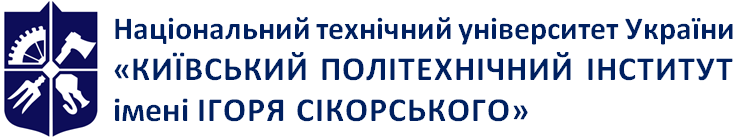 Кафедра Біобезпеки і здоров’я людиниКомп'ютеризовані та роботизовані реабілітаційні системи і засобиРобоча програма навчальної дисципліни (Силабус)Комп'ютеризовані та роботизовані реабілітаційні системи і засобиРобоча програма навчальної дисципліни (Силабус)Комп'ютеризовані та роботизовані реабілітаційні системи і засобиРобоча програма навчальної дисципліни (Силабус)Рівень вищої освітиТретій (освітньо-науковий)Галузь знань22 Охорона здоров’я1Спеціальність227 Фізична терапія , ерготерапіяОсвітня програмаФізична терапія, ерготерапіяСтатус дисципліниНормативнаФорма навчанняочна(денна)Рік підготовки, семестр2 курс, осіннійОбсяг дисципліни4 кредити ЄКТС/120 годинСеместровий контроль/ контрольні заходиМКР, ДКР, Екзамен Розклад занятьЗа розкладом на сайті http://rozklad.kpi.ua/Мова викладанняУкраїнськаІнформація про 
керівника курсу / викладачівЛектор: к.т.н., доц., Антонова-Рафі Юлія Валеріївнаantonova-rafi@ukr.net 0675063994Практичні / Семінарські: асист. кафедри Мельник Ганна Віталіївна,annamelnyk1996@gmail.com0961574360Розміщення курсуMoodle https://do.ipo.kpi.ua  СеместрЛекціїПрактичніСамостійна роботаосінній семестр262074№ з/пТемаПрограмні результати навчанняОсновні завданняОсновні завдання№ з/пТемаПрограмні результати навчанняКонтрольнийзахідТермінвиконання1Апаратно-програмні діагностичні та реабілітаційні комплекси і системиПРН 3ПРН 9Практичне заняття №11 тиждень2Мікропроцесорні тракційні системи та апаратиПРН 4ПРН 11ПРН 18Практичне заняття №22 тиждень3Реабілітаційна інженерія для відновлення опорно-рухового апаратуПРН 17ПРН 19Практичне заняття №33 тиждень4Реабілітаційні системи з рухомими платформамиПРН 4ПРН 9ПРН 17Практичне заняття №44 тиждень5Спеціалізовані реабілітаційні комплекси т системи оцінки стану та відновлення хребта і м’язівспиниПРН 4ПРН 9ПРН 17ПРН 19Практичне заняття №55 тиждень6Сучасні реабілітаційні системи та апарати для динамічної оцінки та відновлення рухливості кінцівок та суглобівПРН 4ПРН 9ПРН 17ПРН 19Практичне заняття №66 тиждень7Роботизовані реабілітаційні комплекси, системи та апаратиПРН 4ПРН 9Практичнезаняття №7 7 тиждень8Портативні вібраційні апарати та реабілітаційні біомеханічні системиПРН 4ПРН 9ПРН 17Практичне заняття №88 тиждень9Сучасні ортопедичні засоби і модульні компонентиПРН 4ПРН 9ПРН 17ПРН 19Практичнезаняття №9,ДКР9 тиждень10Реабілітаційна інженерія для застосування в умовах басейнуПРН 4ПРН 9ПРН 17Практичне заняття №10 10 тиждень11Спеціалізована реабілітаційна інженерія для людей з інвалідністюПРН 4ПРН 9ПРН 6ПРН 811 тиждень12Модульна контрольна роботавсі12 тиждень13Екзаменвсі13 тижденьНазви розділів і темКількість годинКількість годинКількість годинКількість годинКількість годинКількість годинКількість годинКількість годинКількість годинКількість годинКількість годинКількість годинКількість годинНазви розділів і темВсьогоу тому числіу тому числіу тому числіу тому числіу тому числіу тому числіу тому числіу тому числіу тому числіу тому числіу тому числіу тому числіНазви розділів і темВсьогоЛекціїЛекціїПРАКТИЧНІПРАКТИЧНІПРАКТИЧНІПРАКТИЧНІПРАКТИЧНІЛаборант.Лаборант.Індивідуальні заняттяІндивідуальні заняттяСРСНазви розділів і темВсьогоЛекціїЛекціїСемінариСемінариКомп. практ.Комп. практ.Комп. практ.Лаборант.Лаборант.Індивідуальні заняттяІндивідуальні заняттяСРСНазви розділів і темВсьогоЗа НПАудиторніЗа НПАудиторніЗа НПАудиторніАудиторніЛаборант.Лаборант.Індивідуальні заняттяІндивідуальні заняттяСРС12334444455667Апаратно-програмні діагностичні та реабілітаційні комплекси і системи7223Мікропроцесорні тракційні системи та апарати7223Реабілітаційна інженерія для відновлення опорно-рухового апарату7223Реабілітаційні системи з рухомими платформами7223Спеціалізовані реабілітаційні комплекси т системи оцінки стану та відновлення хребта і м’язівспини8224Сучасні реабілітаційні системи та апарати для динамічної оцінки та відновлення рухливості кінцівок та суглобів82244Роботизовані реабілітаційні комплекси, системи та апарати72233Портативні вібраційні апарати та реабілітаційні біомеханічні системи72233Сучасні ортопедичні засоби і модульні компоненти72233Реабілітаційна інженерія для застосування в умовах басейну72233Спеціалізована реабілітаційна інженерія для людей з інвалідністю82-66Модульна контрольнаробота82-66Екзамен322-3030Всього годин 12026200007474Заохочувальні балиЗаохочувальні балиШтрафні балиШтрафні балиКритерійВаговий балКритерійВаговий балВиконання практичних робіт2 балиПорушення термінів виконання практичних робіт0,5 балуСвоєчасна здача ДКР0 балівНесвоєчасна здача ДКР3 балаСвоєчасне написання МКР0 балівНесвоєчасне написання МКР5 балівСвоєчасна здача іспиту0 балівПерездача іспиту5 балівНаписання тез, статті, участь у міжнародних, всеукраїнських та/або інших заходах або конкурсах за тематикою навчальної дисципліни10 балівКритерійКритерійКритерійПершаатестаціяДругаатестаціяТермін атестації 1Термін атестації 1Термін атестації 14-ий тиждень10-ий тижденьУмови отримання атестаціїПоточний рейтинг 1Поточний рейтинг 1≥ 13 балів≥ 30 балівУмови отримання атестаціїВиконання практичних робітПрактична робота 1-4++Виконання практичних робітПрактична робота 5-10-+Здача ДКРЗдача ДКР-+№з/пКонтрольний захід%ВаговийбалКіл-тьВсього1. Практична робота20210202. Модульна контрольна робота12121123, Домашня контрольна робота88184. Дистанційне навчання/Наукова діяльність20201205.Екзамен4040140ВсьогоВсьогоВсьогоВсього100№ з/пМодульна контрольна робота%Ваговий балКіл-тьВсього1.Відповідь правильна (не менше 90% потрібної інформації)90303902.Несуттєві помилки у відповіді (не менше 75% потрібної інформації)75253753.Є недоліки у відповіді та певні помилки (не менше 60% потрібної інформації)60203604.Відповідь на тестове запитання з варіантами відповідей10101105.Відповідь відсутня або невірна0030Максимальна кількість балівМаксимальна кількість балівМаксимальна кількість балівМаксимальна кількість балів100№ з/пДистанційне навчання%Ваговий балКіл-тьВсього1.Відповідь на контрольні запитання в онлайн-системі Webex або Zoom40104402.Відповідь на тести у системі Moodle50105503.Вчасність проходження дистанційного навчання1010110ВсьогоВсьогоВсьогоВсього100№ з/пЗалікова контрольна робота%Ваговий балКіл-тьВсього1.Відповідь правильна (не менше 90% потрібної інформації)90303902.Несуттєві помилки у відповіді (не менше 75% потрібної інформації)75253753.Є недоліки у відповіді та певні помилки (не менше 60% потрібної інформації)60203604.Відповідь на тестове запитання з варіантами відповідей10101105.Відповідь відсутня або не правильна0030Максимальна кількість балівМаксимальна кількість балівМаксимальна кількість балівМаксимальна кількість балів100Обов’язкова умова допуску до екзамену/залікуОбов’язкова умова допуску до екзамену/залікуКритерій1Поточний рейтингRD > 602Виконання семестрового індивідуального завданняПроходження дистанційного навчання RD > 603Виконання модульної контрольної роботиКількість балів РМОд > 84Залікова контрольна роботаКількість балів R3An > 60Рейтингові бали, RDОцінка зауніверситетською шкалоюМожливість отриманняоцінки «автоматом»95 ≤ RD ≤ 100ВідмінноВідмінно85 ≤ RD ≤ 94Дуже добреДуже добре75 ≤ RD ≤ 84ДобреДобре65 ≤ RD ≤ 74Задовільно-60 ≤ RD ≤ 64Достатньо-RD < 60Незадовільно-Невиконання умов допускуНе допущено-